  Application #: _________ 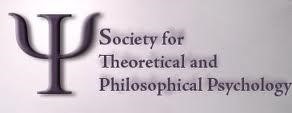 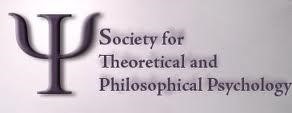 Society for Theoretical and Philosophical Psychology Application for Student/Early Career Psychologist Travel GrantAPA Annual Conference The Society for Theoretical and Philosophical Psychology [STPP] will award travel grants to Student Affiliates and/or Early Career members of APA Division 24 for the purpose of attending the 2022 APA Annual Conference.  This financial support is intended to help offset travel, lodging, additional meals, and incidentals.  Selection for the grant will be based on financial need, service involvement, academic commitment, and intended future involvement in the STPP. APA defines Early Career Members having received their degree within the last 10 years. Preference will be given to those more recently graduated. Recipients will be selected by a committee of students and faculty through a blind review process.   Application must be emailed to gbrill@rutgers.edu by May 31, 2022, at 11:59 p.m. P.S.T. Applicant’s Information Name: 	 _____________________________________________________________________		First Name		Middle Initial 		Last (Family) NameAddress: ____________________________________________________________________ 		Number / Street (Apt. #)	 _____________________________________________________________________		City			State / Province 			ZIP / Postal CodeEmail:  _____________________________________________________________________Phone: ______________________________________________________________________I am applying as: (please choose one) a)  Student Affiliate   	b)  Early Career Psychologist? (within 10 years of graduation)  If you are applying as a Student Affiliate, please indicate the following:  Institution: ____________________________________________________________________  Degree Program:  _______________________________________________________________ If you are applying as an Early Career Psychologist, please indicate the following:  Highest Degree: ________________________________________________________________Date of graduation:  _____________________________________________________________ Current Employment Status: ______________________________________________________ Please highlight your answer:        Have you attended the APA Annual Conference in the past? 	Y 	N Have you previously applied for a STPP Travel Grant for either the 	Y 	N Midwinter or APA Annual Conference? If Yes, were you previously awarded a STPP Travel Grant? 	Y 	N 	n/a Financial Need From which airport will you be departing? ______________________________________________________________________________How much do you anticipate spending on travel costs (i.e., flight or mileage)? $ ____________________________________________________________________________What other travel funds, if any, are available to you for this conference (e.g., Departmental or University funds, Professional Development Funds)?  ______________________________________________________________________________ _____________________________________________________________________________ ______________________________________________________________________________ Please explain why you are applying for this travel grant: Service Involvement Please describe your volunteer service to the STPP: Academic Commitment Are you presenting a poster or paper at the 2022 APA Annual Conference? 	        Y 	        N 	 In what year did you become an official Affiliate or member of STPP? 	 	 Please describe your academic commitment to the STPP: Future Involvement Please describe your intended service and academic contributions to STPP over the coming years.  Please also describe any ideas you have about supporting student involvement in STPP. Thank you.  Applicants will be contacted by June 30th regarding the status of their applications. 